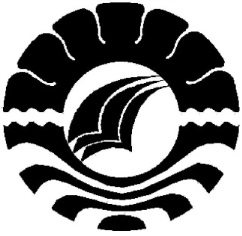 SKRIPSIMENINGKATKAN KEMAMPUAN BAHASA EKSPRESIF ANAK MELALUI METODE BERCERITA DI KELOMPOK B TAMAN KANAK-KANAK AISYIYAH BUSTANUL ATFHAL BUNTU RANDAN 
KABUPATEN ENREKANGNUR AMALIAH A.PPROGRAM STUDI PENDIDIKAN GURU PENDIDIKAN ANAK USIA  DINIFAKULTAS ILMU PENDIDIKANUNIVERSITAS NEGERI MAKASSAR2015MENINGKATKAN KEMAMPUAN BAHASA EKSPRESIF ANAK MELALUI METODE BERCERITA DI KELOMPOK B TAMAN KANAK-KANAK AISYIYAH BUSTANUL ATFHAL BUNTU RANDAN 
KABUPATEN ENREKANGSKRIPSIDiajukan untuk Memenuhi Sebagian Persyaratan Guna Memperoleh Gelar Sarjana Pendidikan Guru Pendidikan Anak Usia Dini  Fakultas Ilmu Pendidikan Universitas Negeri MakassarOleh:NUR AMALIAH A.P1149040034PROGRAM STUDI PENDIDIKAN GURU PENDIDIKAN ANAK USIA  DINIFAKULTAS ILMU PENDIDIKANUNIVERSITAS NEGERI MAKASSAR2015